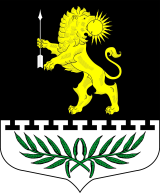 ЛЕНИНГРАДСКАЯ ОБЛАСТЬЛУЖСКИЙ МУНИЦИПАЛЬНЫЙ РАЙОНАДМИНИСТРАЦИЯ СЕРЕБРЯНСКОГО СЕЛЬСКОГО ПОСЕЛЕНИЯПОСТАНОВЛЕНИЕот  07 сентября 2023 г.                            № 218О внесении изменений в постановление №166 от 19.12.2019 «Об определении схемы размещения мест(площадок) накопления твердых коммунальныхотходов  в Серебрянском сельском поселении»         В соответствии с  пунктом 3 постановления Правительства Российской Федерации от 31 августа 2018 года №1039 «Об утверждении Правил обустройства мест (площадок) накопления твердых коммунальных отходов и ведения их реестра» и в связи с обустройством новых мест (площадок) накопления твердых коммунальных отходов, администрация Серебрянского сельского поселения  п о с т а н о в л я е т:Внести изменения в Схему размещения существующих и планируемых мест (площадок) накопления твердых коммунальных отходов, добавить вновь обустроенные места (площадки) по следующим адресам:д. Новые Полицы, на въезде в деревню у силосных ям; д. Пустошка, ул. Южная у д. 3;д. Пустошка, ул. Южная съезд на ул.Луговая; д. Яконово, ул. Садовая у д.1, (приложение 1).Внести изменения в реестр существующих и планируемых мест (площадок) накопления твердых коммунальных отходов, добавить вновь обустроенные места (площадки) по следующим адресам:д. Новые Полицы, на въезде в деревню у силосных ям; д. Пустошка, ул. Южная у д. 3д. Пустошка, ул. Южная съезд на ул.Луговая д. Яконово, ул. Садовая у д.1, (приложение 2).Настоящее постановление подлежит размещению на официальном сайте администрации Серебрянского сельского поселения в информационно-телекоммуникационной сети «Интернет». Контроль за исполнением настоящего постановления оставляю за собой.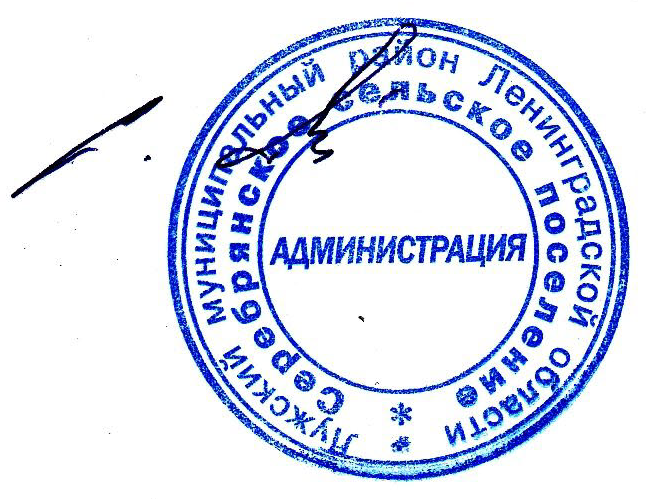 Глава администрацииСеребрянского сельского поселения            